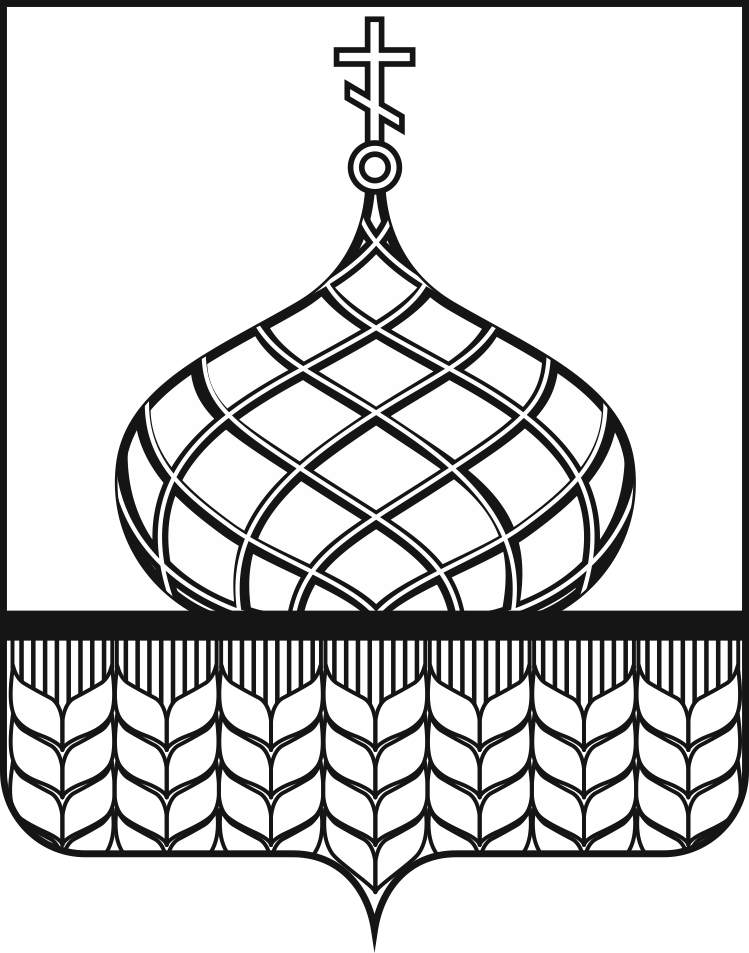 АДМИНИСТРАЦИЯ АННИНСКОГО  МУНИЦИПАЛЬНОГО РАЙОНАВОРОНЕЖСКОЙ ОБЛАСТИРАСПОРЯЖЕНИЕ«15» 03 2019 года                                                                                       № 88.1      п.г.т. АннаО методике расчета ключевых показателей эффективности функционирования в администрации Аннинского муниципальногорайона антимонопольного комплаенсаВ соответствии с Федеральным законом от 06.10.2003 г. № 131-ФЗ «Об общих принципах организации местного самоуправления в Российской Федерации», распоряжением администрации Аннинского муниципального от 08.02.2019 г. № 30-р «О создании и организации  в администрации Аннинского муниципального района антимонопольного комплаенса»Утвердить прилагаемую Методику расчета ключевых показателей эффективности функционирования в администрации Аннинского муниципального района Воронежской области антимонопольного комплаенса.2.Контроль за исполнением распоряжения возложить на первого заместителя главы администрации Аннинского района Распопова С.В. Глава Аннинского                                                                              В.И. Авдеев муниципального районаПРИЛОЖЕНИЕк распоряжению администрации Аннинского муниципального района от 15.03.2019 г. № 88.1-рМЕТОДИКАрасчета ключевых показателей эффективности функционирования в администрации Аннинского муниципального района Воронежской области антимонопольного комплаенсаОбщие положенияМетодика расчета ключевых показателей эффективности функционирования в администрации Аннинского муниципального района Воронежской области антимонопольного комплаенса (далее - Методика) разработана в соответствии с постановлением администрации Аннинского муниципального района Воронежской области от 08.02.2019 г. № 30-р «О создании и организации  в администрации Аннинского муниципального района антимонопольного комплаенса В целях оценки эффективности функционирования в администрации Аннинского муниципального района Воронежской области (далее - местная администрация) антимонопольного комплаенса в соответствии с Методикой рассчитываются ключевые показатели эффективности антимонопольного комплаенса (далее - КПЭ) для местной администрации в целом.Методика расчета КПЭКлючевыми показателями эффективности антимонопольного комплаенса являются:коэффициент снижения количества нарушений антимонопольного законодательства со стороны местной администрации (по сравнению с 2017 годом);доля проектов нормативных правовых актов местной администрации, в которых выявлены риски нарушения антимонопольного законодательства;доля нормативных правовых актов местной администрации, в которых выявлены риски нарушения антимонопольного законодательства.Коэффициент снижения количества нарушений антимонопольного законодательства со стороны местной администрации (по сравнению с 2017 годом) рассчитывается по формуле:КСН =2017, где                                                                 КНопКСН - коэффициент снижения количества нарушений антимонопольного законодательства со стороны местной администрации по сравнению с 2017 годом;КН2017 - количество нарушений антимонопольного законодательства со стороны местной администрации в 2017 году;КНоп - количество нарушений антимонопольного законодательства со стороны местной администрации в отчетном периоде.При расчете коэффициента снижения количества нарушений антимонопольного законодательства со стороны местной администрации под нарушением антимонопольного законодательства со стороны местной администрации понимаются:а)	возбужденные антимонопольным органом в отношении местной администрации антимонопольные дела;б)	выданные антимонопольным органом местной администрации предупреждения о прекращении действий (бездействия), об отмене или изменении актов, которые содержат признаки нарушения антимонопольного законодательства, либо об устранении причин и условий, способствовавших возникновению такого нарушения, и о принятии мер по устранению последствий такого нарушения;в)	направленные антимонопольным органом местной администрации предостережения о недопустимости совершения действий, которые могут привести к нарушению антимонопольного законодательства.Доля проектов нормативных правовых актов местной администрации, в которых выявлены риски нарушения антимонопольного законодательства, рассчитывается по формуле:                            КпнпаДпнпа =             , где  КНопДпнпа - доля проектов нормативных правовых актов местной администрации, в которых выявлены риски нарушения антимонопольного законодательства;Кпнпа - количество проектов нормативных правовых актов местной администрации, в которых данным органом выявлены риски нарушения антимонопольного законодательства (в отчетном периоде);КНоп - количество нормативных правовых актов местной администрации, в которых антимонопольным органом выявлены нарушения антимонопольного законодательства (в отчетном периоде).Доля нормативных правовых актов местной администрации, в которых выявлены риски нарушения антимонопольного законодательства, рассчитывается по формуле:             КнпаДпнпа =             , где  КНопДнпа - доля нормативных правовых актов местной администрации, в которых выявлены риски нарушения антимонопольного законодательства;Кпнпа - количество нормативных правовых актов местной администрации, в которых данным органом выявлены риски нарушения антимонопольного законодательства (в отчетном периоде);КНоп - количество нормативных правовых актов местной администрации, в которых антимонопольным органом выявлены нарушения антимонопольного законодательства (в отчетном периоде).Оценка значений КПЭОценка значений КПЭ «коэффициент снижения количества нарушений антимонопольного законодательства со стороны местной администрации (по сравнению с 2017 годом)».Снижение количества нарушений антимонопольного законодательства со стороны местной администрации к 2020 году не менее чем в 2 раза по сравнению с 2017 годом.Ежегодная оценка значения КПЭ «коэффициент снижения количества нарушений антимонопольного законодательства со стороны местной администрации (по сравнению с 2017 годом)» призвана обеспечить понимание об эффективности функционирования антимонопольного комплаенса в местной администрации и о соответствии мероприятий антимонопольного комплаенса местной администрации направлениям совершенствования государственной политики по развитию конкуренции, установленных Национальным планом развития конкуренции в Российской Федерации на 2018 - 2020 годы, утвержденным Указом Президента Российской Федерации от 21.12.2017 г. № 618 «Об основных направлениях государственной политики по развитию конкуренции».Оценка значений КПЭ «доля проектов нормативных правовых актов местной администрации, в которых выявлены риски нарушения антимонопольного законодательства» и «доля нормативных правовых актов местной администрации, в которых выявлены риски нарушения антимонопольного законодательства».Оценка вышеуказанных значений КПЭ направлена на понимание эффективности мероприятий антимонопольного комплаенса.При эффективном проведении мероприятий по анализу нормативных правовых актов местной администрации и их проектов на предмет выявления заложенных в них рисков нарушения антимонопольного законодательства (то есть, при высоком значении числителя) должно наблюдаться уменьшение нормативных правовых актов местной администрации, в отношении которых антимонопольным органом выявлены нарушения антимонопольного законодательства (то есть, низкое значение знаменателя). Таким образом, значение КПЭ будет тем выше, чем эффективней данные мероприятия антимонопольного комплаенса будут осуществляться уполномоченным подразделением.И, наоборот, при невысоком значении долей нормативных правовых актов и их проектов (числитель) наряду с высоким количеством выявленных антимонопольным органом нарушений антимонопольного законодательства в таких актах (знаменатель), низкие значения КПЭ будут свидетельствовать о низкой эффективности данных мероприятий.